Mod. Sic. 27 A  Autodichiarazione genitori AUTODICHIARAZIONE AI SENSI DEGLI ART. 46 E 47 D.P.R. N. 445/2000Il sottoscritto _______________________________, nato il ________________ a ___________________, residente in _______________________________________________________________________________, genitore dell’ alunno _________________________________________________________ classe _________________con utenza telefonica _____________________________,  utente dell’Istituto di Istruzione Superiore di Stato “Andrea Mantegna”, con sede legale in Brescia (BS), 25125, Via Fura 96, ai fini del contrasto e contenimento della diffusione virus Covid-19,consapevole delle conseguenze penali previste in caso di dichiarazioni mendaci a pubblico ufficiale (art. 495 c.p.), con la presenteDICHIARA :Che nelle 24 ore precedenti l’accesso non ha avuto nessuno dei seguenti sintomiSINTOMI RESPIRATORI (TOSSE, MAL DI GOLA, RAFFREDDORE) DISSENTERIA CONGIUNTIVITE FORTE MAL DI TESTAANOSMIA (PERDITA OLFATTO) AGEUSIA (PERDITA GUSTO) DOLORI MUSCOLARI DISPNEA (DIFFICOLTA RESPIRATORIA, AFFANNO) FEBBRE ≥ 37,5° In caso contrario non potrà accedere nei locali scolasticiBrescia il ……………………….       									In fede                                                                                                              …………………………………………….Il presente modulo sarà conservato nel rispetto della normativa sulla tutela dei dati personali, fino al termine dello stato di emergenza sanitaria.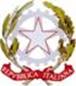 ISTITUTO DI ISTRUZIONE SUPERIORE DI STATO “ANDREA MANTEGNA”SEDE LEGALE VIA FURA, 96 C.F. 98092990179 - 25125 BRESCIATEL. 030.3533151 – 030.3534893   FAX 030.3546123bsis031005@istruzione.it  bsis031005@pec.istruzione.it www.istitutomantegna.edu.it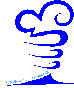 